Oldalszám: ████„KITÖLTÉSI ÚTMUTATÓ AZ IPARŰZÉSI ADÓ, IDEGENFORGALMI ADÓ BEJELENTKEZÉSI, VÁLTOZÁS-BEJELENTÉSI NYOMTATVÁNYHOZAz önkormányzati adóhatóságnak ezen nyomtatvány alapján kell rendszeresítenie bejelentkezési, változásbejelentési nyomtatványát  az iparűzési adóra, idegenforgalmi adóra vonatkozóan.Az önkormányzati adóhatósághoz való bejelentkezés és változásbejelentés – néhány kivétellel – nem szükséges! Az állami adóhatóság ugyanis a nála rendelkezésre álló, bejelentkezéssel, változás-bejelentéssel összefüggő adatokat megküldi a vállalkozó székhelye és azon telephelye szerinti önkormányzati adóhatóságnak, amely telephelyét a vállalkozó bejelentette.Ezért a nyomtatványt tehát csak annak a magánszemélynek vagy szervezetnek kell kitöltenie, aki:idegenforgalmi adóbeszedési tevékenységét megkezdi vagy befejezi az önkormányzat illetékességi területén, feltéve, hogy helyi iparűzési adóalanyként nem jelentkezett már be vagy az állami adóhatóságon keresztül vagy (amennyiben erre van módja) közvetlenül az önkormányzati adóhatósághoz;aki az önkormányzat illetékességi területén – helyi iparűzési adóalanyként – a vállalkozói tevékenységét megkezdi, azaz a helyi adókról szóló 1990. évi C. törvény (a továbbiakban: Htv.) szerint telephelyet létesít a településen, vagy ott székhelye van feltéve, hogy az állami adóhatóságnál e tevékenysége okán korábban bejelentkezési kötelezettség nem terhelte vagy a bejelentést elmulasztotta vagy az adott településen fennálló Htv. szerinti telephelyének a létét az állami adóhatóság felé nem jelezte;a jogelőd nélküli kezdő vállalkozónak nem minősülő vállalkozó a településen telephelyet létesít és ezért bejelentést kell tennie a várható adóelőleg-részletekről. Ekkor az adózó azonosítására szolgáló adatokon túlmenően csak az adóelőleg összegére vonatkozó információkat kell megadni;a KATA alanya az adóévre a Htv. 39/B. § (3) bekezdés szerinti egyszerűsített adóalap-megállapítást (székhely, telephely szerinti település esetén az adó alapja 2,5 millió forint) kívánja választani, vagy ezt az adóalap-megállapítási módot az adóévet követő adóévben már nem kívánja alkalmazni. Ekkor az adózó azonosítására szolgáló adatokon kívül csak az adóalap-megállapítás választására vonatkozó nyilatkozatot tartalmazó blokkot kell kitölteni.A NYOMTATVÁNY EGYES SORAIA bejelentés jellege1. Ebben a sorban a megfelelő négyzetbe tett X-el kell jelölni, hogy a nyomtatványt benyújtó, idegenforgalmi adóbeszedésre kötelezett adózó adóbeszedési tevékenységét az önkormányzat illetékességi területén megkezdi, megszünteti vagy esetében bármely, az adóbeszedési tevékenységével kapcsolatos változás áll elő.2. Ebben a sorban az (állandó jellegű) iparűzési adóköteles tevékenység települési megkezdését, megszűntetését vagy az adókötelezettségben bekövetkező változás tényét kell jelölni a releváns négyzetbe tett X-el.Helyi iparűzési adóelőleg bejelentése Ezt a blokkot annak az adózónak kell kitölteni, aki első alkalommal válik iparűzési adóalannyá az önkormányzat illetékességi területén és nem tekinthető jogelőd nélkül kezdő vállalkozónak.A Htv. előírásai értelmében ez a vállalkozó – főszabály szerint – a helyi iparűzési adóban az előlegfizetési időszakra – az egyes esedékességi időpontokra eső összeg feltüntetésével önkormányzatonként – adóelőleget köteles a településen a bejelentkezéssel egyidejűleg az adóhatóság által rendszeresített nyomtatványon bejelenteni. A benyújtott – adóelőleget tartalmazó – bejelentkezési nyomtatvány végrehajtható okiratnak minősül.Az adóköteles tevékenységét az önkormányzat illetékességi területén az adóév közben megkezdő (más településen már működő), valamint az átalakulással, egyesüléssel, szétválással létrejött vállalkozó esetén, továbbá ha az önkormányzat az adót első alkalommal vagy év közben vezeti be, az előlegfizetési időszak az adókötelezettség, átalakulás, egyesülés, szétválás, adóbevezetés kezdő napjától az azt követő adóév első félévének utolsó napjáig terjedő időtartam. Ezen esetekben az adóelőleg-részletek összege a vállalkozó által az adókötelezettsége keletkezésének adóévére várható adó figyelembevételével az előlegfizetési időszakra időarányosan megállapított – az ezen időszak alatt esedékes egyes adóelőleg-fizetési időpontokra egyenlő arányban megosztott – bejelentett összeg.1. Ebbe a sorba kell beírni a településen „kezdő”, azaz ott telephelyet létesítő, de tevékenységét más településen az adóévet megelőzően már megkezdő vállalkozó első előlegfizetési időszakának kezdő és záró dátumát. A vállalkozási tevékenységet jogelőd nélkül kezdő vállalkozónak nincs adóelőleg-fizetési kötelezettsége, ezért azt nem is kell bejelenteni!2-4. sor ezekben a sorokban kell feltüntetni az első adóelőlegfizetési időtartam alatt esedékes előlegrészletek összegét és ezen részletek esedékességét.Például, ha a más településen már székhellyel, telephellyel rendelkező 2021. március 1-jén nyit új telephelyet a településen, akkor esetében az első adóelőleg-fizetési időszak 2021. március 1-jétől 2022 június 30-ig tart. Ebben az esetben három előleg-fizetési időpont áll elő az első előleg-fizetési időszakban: 2021. március 15-e, 2021. szeptember 15-e és 2022. március 15-e. Ezen időpontok közül mindhárom időpontra ugyanakkor előleg-részlet összeget kell vallania az adózónak úgy, hogy ezen három előlegrészlet összege együttesen adja ki az első adóév várható adója összegét.Az adózó személyes, szervezeti adataiEzt a részt értelemszerűen kell kitölteni a bejelentkező, változást bejelentő kért személyes, szervezeti adataival.Adózó személyét, működését érintő adatokEzt a részt értelemszerűen kell kitölteni a bejelentkező, változást bejelentő kért szervezeti, működésére vonatkozó adataival.Kisadózó vállalkozás Htv. 39/B. § (3) bekezdésén alapuló  adózás-választásának, megszűnésének bejelentéseA kisadózó vállalkozások tételes adója hatálya alá tartozó vállalkozónak (Kata alany vállalkozónak) – az erre vonatkozó döntése esetén – az adó adóévi alapja – a Htv-ben rögzített főszabálytól eltérően – székhelye és telephelye szerinti önkormányzatonként 2,5-2,5 millió forint. Ha a kisadózó vállalkozás e minősége szerinti adókötelezettsége valamely településen az adóév egészében nem áll fenn, vagy a kisadózó vállalkozások tételes adójában az adófizetési kötelezettsége szünetel, akkor az adó önkormányzatonkénti alapja a 2,5 millió forintnak az adókötelezettség időtartama naptári napjai alapján arányosított része.A Kata alanynak nem adóelőleget, hanem adót kell fizetne két részletben az adóév március 15-ig, illetve szeptember 15-ig.Az egyszerűsített adóalap-megállapítás választását a Kata alany vállalkozó – az adóhatóság által rendszeresített – bejelentkezési, bejelentési, bevallási nyomtatványon, a kisadózó vállalkozások tételes adójának hatálya alá tartozás kezdő napjától számított 45 napon belül vagy az adóévre, az adóév február 15-ig jelenti be az adóhatóság számára. A vállalkozó e döntése a teljes adóévre vonatkozik. A bejelentkezési, bejelentési, bevallási nyomtatvány végrehajtható okiratnak minősül.1. Ebben a sorban kell feltüntetni az egyszerűsített adóalap-megállapítás választásának időpontját (dátumát). Ez az időpont a tevékenységét a településen kezdő vállalkozó esetében az iparűzési adóköteles tevékenység megkezdésétől számított 45 napon belüli időpont lehet. Amennyiben a vállalkozás nem kezdő helyben (folyamatosan működik) akkor az adott adóévre az adóév február 15-ig jelentheti be ezt az adóalap-megállapítási módot, azaz ilyen vállalkozó esetén az ebben a sorban szereplő dátum nem lehet későbbi február 15-nél.1.2. Ebbe a sorba kell írni a kisadózó vállalkozások tételes adójában az adózó adóalanyiságának a kezdő napját.2.1. Itt kell feltüntetni a Htv. 39/B. § (3) bekezdésén alapuló adózás megszűnésének időpontját. Ez egybe esik a Kata-alanyiság megszűnésének az időpontjával, 2.2. Ha az adózó Kata-alanyként már nem kívánja a Htv. 39/B. § (3) bekezdés szerinti egyszerűsített adóalap-meghatározási módot alkalmazni a következő évtől, ezt a tényt ebben a sorban kell jelölni.Jogelőd(ök)Itt kell számot adni az adóköteles tevékenységet a településen kezdő vállalkozónak a jogelődjeiről.Kézbesítési meghatalmazott, székhelyszolgáltatóA Magyarországon lakóhellyel, székhellyel nem rendelkező adózó esetén értelemszerűen kitöltendő.KönyvvizsgálóAmennyiben az adózónak van könyvvizsgálója, értelemszerűen kitöltendő.Cégek és egyéni vállalkozók főtevékenységen kívüli, ténylegesen végzett tevékenységeiItt kell megadni a vállalkozó adóalany főtevékenységen kívüli, ténylegesen végzett tevékenységeit, feltüntetve azok TEÁOR számát.Az adóalany szervezet (a közkereseti társaság, a betéti társaság, a korlátolt felelősségű társaság, az egyesülés, valamint a közös vállalat) tulajdonosai (tagjai) A blokk az adóalany vállalkozó tulajdonosainak, tagjainak adataival értelemszerűen kitöltendő. Amennyiben a nyomtatvány-minta szerinti sorok nem elegendőek, akkor a nyomtatvány további sorokkal kiegészíthető.Az adózó telephelyei Értelemszerűen kitöltendő, természetesen a Htv. 52. § 31. pontja szerinti és nem(csak) a cégnyilvántartás szerinti telephelyek feltüntetésével. Amennyiben a nyomtatvány-minta szerinti sorok nem elegendőek, akkor a nyomtatvány további sorokkal kiegészíthető.Aláírás, felelősségvállalás az adatbejelentés valós tartalmáért. Ez a blokk értelemszerűen töltendő ki.BEJELENTKEZÉS,VÁLTOZÁS-BEJELENTÉS IPARŰZÉSI ADÓBAN, IDEGENFORGALMI ADÓBANa Bugac Nagyközségi Önkormányzat adóhatóságáhozI. Bejelentés jellege 				       Adóköteles tevékenység	    Változás-bejelentés         Adóköteles tevékenység megszűnése,					megkezdése				           megszűntetése 1. Idegenforgalmi adóbeszedési kötelezettség	         █			█			     █ 2. Helyi iparűzési adó                                  	         █			█			     █II. Helyi iparűzési adóelőleg bejelentése (állandó jellegű iparűzési tevékenység esetén)  1. Előlegfizetési időszak: 		████ év ██ hó ██ naptól 		 ████ év ██ hó ██ napig  2. I. előlegrészlet esedékessége: 	████ év ██ hó ██ nap, összege:  ███ . ███ . ███ . ███ Ft  3. II. előlegrészlet esedékessége: 	████ év ██ hó ██ nap, összege:  ███ . ███ . ███ . ███ Ft  4. III. előlegrészlet esedékessége: 	████ év ██ hó ██ nap, összege:  ███ . ███ . ███ . ███ FtIII. Adózó  1. Adózó neve (cégneve): ___________________________________________________________________________________________  2. Születési helye: ___________________________________________________________város/község, ideje: ████ év ██ hó ██ nap  3. Anyja születési családi és utóneve: ____________________________________________________________________________________  4. Adóazonosító jele: ██████████			Adószáma: ████████ - █ - ██  (10, ill. 8 rovat kell)  Külföldi vállalkozás esetén a külföldi állam hatósága által megállapított adóazonosító szám:______________________________________  5. Civil szervezet (alapítvány, egyesület) bírósági nyilvántartási száma:________________________________________________________  6. Statisztikai számjele: ████████ - ████ - ███ - ██    7. Gazdálkodási formája megnevezése: _____________________________________________, GFO kódja: ███     8. Főtevékenysége megnevezése: _____________________________________________, TEÁOR kódja: ████     9. Pénzintézeti számlaszáma (külföldi esetén az első négy IBAN karakter ██ ██)  ████████ - ████████ - ████████10. Pénzintézeti számlaszáma (külföldi esetén az első négy IBAN karakter ██ ██)  ████████ - ████████ - ████████11. Pénzintézeti számlaszáma (külföldi esetén az első négy IBAN karakter ██ ██)  ████████ - ████████ - ████████12. Pénzintézeti számlaszáma (külföldi esetén az első négy IBAN karakter ██ ██)  ████████ - ████████ - ████████13. Pénzintézeti számlaszáma (külföldi esetén az első négy IBAN karakter ██ ██)  ████████ - ████████ - ████████14. Naptári évtől eltérő üzleti év mérlegforduló napja: ████ év ██ hó ██ nap15. Székhelye, lakóhelye, külföldi vállalkozás fióktelepe: ████ ____________________________________________________________________________ város/község  _________________________________________ közterület ____________ közterület jelleg ________ hsz. ___ ép. ___ lh. ___ em. ___ ajtó16. Központi ügyintézés helye, ha az a székhelytől eltér:   ████ ________________________________________________________________________________________________ város/község  _________________________________________ közterület ____________ közterület jelleg ________ hsz. ___ ép. ___ lh. ___ em. ___ ajtó17. Levelezési címe: ████ ________________________________________________________________________________ város/község  _________________________________________ közterület ____________ közterület jelleg ________ hsz. ___ ép. ___ lh. ___ em. ___ ajtó18. Telefonszáma:________________________________________, e-mail címe:_________________________________________________19. Honlapja:________________________________________________________________________________________________________20. Iratok őrzésének helye: ████ ___________________________________________________________________________ város/község  _________________________________________ közterület ____________ közterület jelleg ________ hsz. ___ ép. ___ lh. ___ em. ___ ajtóIV. Adózó személyét, működését érintő adatok  1. Létesítő okirat (bírósági, egyéni vállalkozói nyilvántartásba vétel) kelte: ████ év ██ hó ██ nap, száma:_________________________________ 2. Alakulás módja: █ 1. új szervezet █ 2. társasági formaváltás █ 3. egyesülés █ 4. beolvadás █ 5. szétválás █ 6. kiválás 3. Adóköteles tevékenység megkezdésének időpontja: 	████ év ██ hó ██ nap 4. Adóköteles tevékenység megkezdésének jogcíme: █ 1. székhely létesítése █ 2. telephely nyitása █ 3. ideiglenes jellegű iparűzési tevékenység █ 4. idegenforgalmi adó beszedési kötelezettség  5. Közhasznú, kiemelkedően közhasznú szervezetként történő nyilvántartásba vétel napja:	████ év ██ hó ██ nap 6. Egyéni vállalkozói tevékenység szüneteltetése 	████ év ██ hó ██ naptól 		████ év ██ hó ██ napig 7. Felszámolás, végelszámolás, kényszertörlési eljárás kezdő napja  ████ év ██ hó ██ nap  8. Csődeljárás, felszámolási eljárás egyezségkötéssel való megszűnésének  időpontja  ████ év ██ hó ██ nap 9. Az adózó cég, bírósági vagy egyéni vállalkozói nyilvántartásból való törlésének (megszűnés) időpontja: 	████ év ██ hó ██ nap 10. Adóköteles tevékenység megszűnésénekidőpontja: 	████ év ██ hó ██ napjogcíme: █ 1. székhelyáthelyezés █ 2. telephelyzárás █ 3. ideiglenes jellegű iparűzési tevékenység █ 4. idegenforgalmi adó beszedési kötelezettség  █ 5. adókötelezettség végleges megszűnéseV. Kisadózó vállalkozás Htv. 39/B. § (3) bekezdésén alapuló adózás, választásának, megszűnésének bejelentése1.  A Htv. 39/B. § (3) bekezdésén alapuló adózás választásának időpontja                                                 █████ év ██ hó ██ nap [lábjegyzet: *fizetendő adó összege :2,5 millió forint adóalap* az önkormányzat által megállapított adómérték * az adóévi adókötelezettség időtartamának naptári napjai /365 nap/2                 1.2. A kisadózó vállalkozások tételes adójában az adóalanyiság kezdő napja                                                                         ████ év ██ hó ██ nap2. A Htv. 39/B. § (3) bekezdésén alapuló adózás megszűnése                                                                                                                   2.1. A kisadózó vállalkozások tételes adójában az adóalanyiság megszűnésének napja                                                         ████ év ██ hó ██ nap2.2. A  Htv. 39/B § (3) bekezdésén alapuló adózás  alkalmazásáról  a … .évtől való lemondás bejelentése                                                                                                                                                                                                  █VI. Jogelőd(ök) 1. Jogelőd neve (cégneve): ____________________________________________________________________________________________  Adószáma: ████████ - █ - ██  2. Jogelőd neve (cégneve): ____________________________________________________________________________________________  Adószáma: ████████ - █ - ██  3. Jogelőd neve (cégneve): ____________________________________________________________________________________________  Adószáma: ████████ - █ - ██  4. Jogelőd neve (cégneve): ____________________________________________________________________________________________  Adószáma: ████████ - █ - ██ VII. Kézbesítési meghatalmazott, székhelyszolgáltató 1. Magyarországon lakóhellyel nem rendelkező külföldi személy esetében a magyarországi kézbesítési meghatalmazottjának  Neve (cégneve): ______________________________________________________________________________________________  Székhelye, lakóhelye: ████ ______________________________________________________________________________ város/község_________________________________________ közterület ____________ közterület jelleg ________ hsz. ___ ép. ___ lh. ___ em. ___ ajtó 2. Székhely szolgáltatás biztosítása esetén   Az ügyvéd, ügyvédi iroda neve (elnevezése): ______________________________________________________________________________  Szerződés kezdő időpontja, időtartama: 	████ év ██ hó ██ naptól 		 ████ év ██ hó ██ napig  Iratok köre: ________________________________________________________________________________________________________VIII. Könyvvizsgáló  Könyvvizsgáló szervezet neve: __________________________________________________________________________________________  Könyvvizsgálatért személyében felelős személy neve: ______________________________________________________________________________  Nyilvántartási száma: ________________________________________________________________________________________________ Székhelye, lakóhelye: ████ _______________________________________________________________________________ város/község  _________________________________________ közterület ____________ közterület jelleg ________ hsz. ___ ép. ___ lh. ___ em. ___ ajtó  jogviszony időtartama határozott: 	████ év ██ hó ██ naptól 		 ████ év ██ hó ██ napig, határozatlan (kezdő napja)IX. Cégek és egyéni vállalkozók főtevékenységen kívüli, ténylegesen végzett tevékenységei  1. Tevékenység megnevezése: _________________________________________________________________, TEÁOR kódja: ████     2. Tevékenység megnevezése: _________________________________________________________________, TEÁOR kódja: ████     3. Tevékenység megnevezése: _________________________________________________________________, TEÁOR kódja: ████     4. Tevékenység megnevezése: _________________________________________________________________, TEÁOR kódja: ████     5. Tevékenység megnevezése: _________________________________________________________________, TEÁOR kódja: ████   X. Az adóalany szervezet (a közkereseti társaság, a betéti társaság, a korlátolt felelősségű társaság, az egyesülés, valamint a közös vállalat) tulajdonosai (tagjai) (szükség esetén több oldalon is részletezhető) 1. Tulajdonos neve: ___________________________________________________________ tulajdoni részesedés aránya: ________________ Illetősége: 	 █ Belföldi  	█ Külföldi: _________________________________________________________________ országAdóazonosító jele: ██████████			Adószáma: ████████ - █ - ██ Székhelye, lakóhelye: ████ _____________________________________________________________________________ város/község _________________________________________ közterület ____________ közterület jelleg ________ hsz. ___ ép. ___ lh. ___ em. ___ ajtó 2. Tulajdonos neve: ___________________________________________________________ tulajdoni részesedés aránya: ________________ Illetősége: 	 █ Belföldi  	█ Külföldi: _________________________________________________________________ országAdóazonosító jele: ██████████			Adószáma: ████████ - █ - ██ Székhelye, lakóhelye: ████ _____________________________________________________________________________ város/község _________________________________________ közterület ____________ közterület jelleg ________ hsz. ___ ép. ___ lh. ___ em. ___ ajtó 3. Tulajdonos neve: ___________________________________________________________ tulajdoni részesedés aránya: ________________ Illetősége: 	 █ Belföldi  	█ Külföldi: _________________________________________________________________ országAdóazonosító jele: ██████████			Adószáma: ████████ - █ - ██ Székhelye, lakóhelye: ████ _____________________________________________________________________________ város/község _________________________________________ közterület ____________ közterület jelleg ________ hsz. ___ ép. ___ lh. ___ em. ___ ajtó 4. Tulajdonos neve: ___________________________________________________________ tulajdoni részesedés aránya: ________________ Illetősége: 	 █ Belföldi  	█ Külföldi: _________________________________________________________________ országAdóazonosító jele: ██████████			Adószáma: ████████ - █ - ██ Székhelye, lakóhelye: ████ _____________________________________________________________________________ város/község _________________________________________ közterület ____________ közterület jelleg ________ hsz. ___ ép. ___ lh. ___ em. ___ ajtó 5. Tulajdonos neve: ___________________________________________________________ tulajdoni részesedés aránya: ________________ Illetősége: 	 █ Belföldi  	█ Külföldi: _________________________________________________________________ országAdóazonosító jele: ██████████			Adószáma: ████████ - █ - ██ Székhelye, lakóhelye: ████ _____________________________________________________________________________ város/község _________________________________________ közterület ____________ közterület jelleg ________ hsz. ___ ép. ___ lh. ___ em. ___ ajtó 6. Tulajdonos neve: ___________________________________________________________ tulajdoni részesedés aránya: ________________ Illetősége: 	 █ Belföldi  	█ Külföldi: _________________________________________________________________ országAdóazonosító jele: ██████████			Adószáma: ████████ - █ - ██ Székhelye, lakóhelye: ████ _____________________________________________________________________________ város/község _________________________________________ közterület ____________ közterület jelleg ________ hsz. ___ ép. ___ lh. ___ em. ___ ajtó 7. Tulajdonos neve: ___________________________________________________________ tulajdoni részesedés aránya: ________________ Illetősége: 	 █ Belföldi  	█ Külföldi: _________________________________________________________________ országAdóazonosító jele: ██████████			Adószáma: ████████ - █ - ██ Székhelye, lakóhelye: ████ _____________________________________________________________________________ város/község _________________________________________ közterület ____________ közterület jelleg ________ hsz. ___ ép. ___ lh. ___ em. ___ ajtó 8. Tulajdonos neve: ___________________________________________________________ tulajdoni részesedés aránya: ________________ Illetősége: 	 █ Belföldi  	█ Külföldi: _________________________________________________________________ országAdóazonosító jele: ██████████			Adószáma: ████████ - █ - ██ Székhelye, lakóhelye: ████ _____________________________________________________________________________ város/község _________________________________________ közterület ____________ közterület jelleg ________ hsz. ___ ép. ___ lh. ___ em. ___ ajtó XI. Felelősségem tudatában kijelentem, hogy a bejelentésben közölt adatok a valóságnak megfelelnek. XI. Felelősségem tudatában kijelentem, hogy a bejelentésben közölt adatok a valóságnak megfelelnek. XI. Felelősségem tudatában kijelentem, hogy a bejelentésben közölt adatok a valóságnak megfelelnek. XI. Felelősségem tudatában kijelentem, hogy a bejelentésben közölt adatok a valóságnak megfelelnek. XI. Felelősségem tudatában kijelentem, hogy a bejelentésben közölt adatok a valóságnak megfelelnek. _____________________________
helység ████év ██hó██nap _________________________________________
a bejelentésbenyújtó vagy képviselője (meghatalmazottja) aláírása 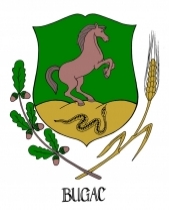 